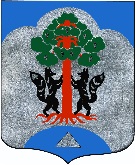 АдминистрацияМуниципального образования Сосновское сельское поселениемуниципального образования Приозерский  муниципальный районЛенинградской областиП О С Т А Н О В Л Е Н И Е========================================================== 09 октября 2018 года                                                                                     № 804В целях обеспечения исполнения полномочий по приобретению жилья в муниципальный жилой фонд на территории муниципального образования Сосновское сельское поселение муниципального образования Приозерский муниципальный район Ленинградской области,  в соответствии с Порядком определения средней  рыночной  стоимости одного квадратного метра общей площади жилья, приобретаемого в муниципальный жилищный фонд по муниципальному образованию Сосновское сельское поселение муниципального образования Приозерский муниципальный район Ленинградской области, утвержденного постановлением администрации  муниципального образования Сосновское сельское поселение Приозерский муниципальный район Ленинградской области от 29 июня 2016 года № 310,  руководствуясь Уставом муниципального образования Сосновское  сельское поселение муниципального образования Приозерский муниципальный район Ленинградской области, администрация МО  Сосновское  сельское поселение ПОСТАНОВЛЯЕТ:	1. Установить среднюю рыночную стоимость одного квадратного метра общей площади жилья на четвертый квартал 2018 года по муниципальному образованию Сосновское сельское поселение муниципального образования Приозерский муниципальный район Ленинградской области в размере 56 263 (пятьдесят шесть тысяч двести шестьдесят три) рубля 00 копеек (приложение 1).2. Контроль за исполнением постановления оставляю за собой.Глава администрации	                                                                  С.М. МиничСогласовано: Н.Н. ГермонинаРазослано: дело – 2, отдел по жил, политике – 1, прокуратура – 1, ЛЕНОБЛИНФОРМ -1.Исп. С.В. Лу 8(81379) 61-830Приложение 1 к постановлению администрации МО Сосновское сельское поселениеМО Приозерский муниципальный районЛенинградской области№ 804 от 09 октября 2018 годаРасчёт средней рыночной стоимости одного квадратного метра общей площади жилья на четвертый квартал 2018 года по муниципальному образованию Сосновское сельское поселение муниципального образования Приозерский муниципальный район Ленинградской областиСт.стат = (52 881+51 411) /2=52 146 руб./кв.м.Письмо и.о.начальника ОГС в г. Приозерске исх. № 175 от 03.10.2018 г.       Ст_стат : первичный рынок: 52 881 руб./кв.м.                         вторичный рынок: 51 411 руб./кв.м.Ст. дог = 44 362 руб./кв.м.(2 000 000+2 898 732+2 390 000) /(46,7+61,8+55,8) =44 362 руб./кв.м.Подпрограмма «Жилье для молодежи»: Трошина Н.Е., площадь 46,7 кв.м., стоимость 2 000 000 рублей; Иванова Е.В., площадь 61,8 кв.м., стоимость 2 898 732 рублей; Кузьмина К.В., площадь 55,8 кв.м, стоимость 2 390 000 рублей.Ст.кред = (36 021+47 610) /2 = 41 816 руб./кв.м.По данным: ИП Савватеева - 36 021 руб./кв.м. за 3 квартал 2018 года;   Обл. ЖАИК по Приозерскому району - 47 610 руб./кв.м. за 3 квартал 2018 года.Ст.строй = (55 000+130 000) /2 = 92 500 руб./кв.м.По данным: ООО «Викинг-Недвижимость» за 3 квартал 2018 года;ООО «КОРПОРАЦИЯ РУСЬ» за 3 квартал 2018 года.                                                        Среднее значение стоимости 1 кв.м общей площади жилья по муниципальному образованию Сосновское сельское поселение (Ср_кв.м)      Ср_кв.м = Ст_кред х 0,92 +Ст. дог. *0,92+ Ст_стат + Ст строй                                                               N        0,92 – коэффициент, учитывающий долю затрат покупателя по оплате услуг риэлторов, нотариусов, кредитных организаций (банков) и других затратN = 4 (количество показателей, используемых при расчёте)      Ср кв.м = (41 816*0,92) + (44 362*0,92) +52 146+92 500_ =   55 983 руб./кв.м.                                                          4       Ср.кв.м. = 55 983 руб./кв.м.     Ср. ст. кв.м = Ср кв.м х К дефлК_ дефл – индекс-дефлятор, определяемый на основании дефляторов по видам экономической деятельности, индекса цен производителей (раздел капитальные вложения (инвестиции) уполномоченным федеральным органом исполнительной власти на расчётный квартал)К. дефл. – 100,5 (Утвержден Министерством экономического развития Российской Федерации)Ср. ст. кв.м = 55 983 х 1,005 = 56 263 руб. 00 коп.Об установлении средней рыночной стоимости одного квадратного метра общей площади жилья на четвертый квартал  2018 года по муниципальному образованию Сосновское  сельское  поселение муниципального образования  Приозерский муниципальный район Ленинградской областиНазвание муниципального образованияПравовой акт об установлении средней рыночной стоимости 1 кв.м. на 4 квартал2018 года         (№, дата)Расчетные показателиРасчетные показателиРасчетные показателиРасчетные показателиРасчетные показателиРасчетные показателиНазвание муниципального образованияПравовой акт об установлении средней рыночной стоимости 1 кв.м. на 4 квартал2018 года         (№, дата)Ср. ст. кв.м.Ср. кв.м.Ст. дог.Ст. кред.Ср. стат.Ст. Строй.Название муниципального образованияПравовой акт об установлении средней рыночной стоимости 1 кв.м. на 4 квартал2018 года         (№, дата)Ср. ст. кв.м.Ср. кв.м.Ст. дог.Ст. кред.Ср. стат.Ст. Строй.12345678Сосновское сельское поселениеПостановление администрации от 09 октября 2018 года № 80456 26355 98344 36241 81652 14692 500